Организационно образовательная деятельность по разговорному якутскому языкуГруппа: подготовительная к школеФорма: традиционная Цели: систематизировать обобщать знание детей о приготовлении диких животных к зиме.Задачи: Воспитывать толерантность, желание помогать другим в трудной ситуации; воспитывать благоприятное отношение к объектам живой природы.Развивать речь, развивать познавательный интерес и любознательность.Учить новые слова на якутском языке: мэник мэнигийээн, тиин, дьиикэй кыыллар. Обучение пониманию определенного количества повседневных фраз на якутском языке и элементарному речевому обмену детей с педагогом и между собой на занятиях.Оборудование: корзины 4 шт, шишки, игрушка Мэник Мэнигийээн – Шалун ШалунишкаИКТ технологии: Проектор, ИКТ-доска, ноутбук, презентация Power Point                    Ход образовательной деятельности1 часть: Организационный момент.Педагог: Сегодня на занятии много гостей, давайте их приветствуем- Утуе кунунэн! Добрый день!Собрались все дети в кругЯ твой друг и ты мой другКрепко за руки возьмемсяИ друг другу улыбнемся.-Я желаю вам активно участвовать на занятие Дети встают в круг и выполняют упражнения с ПДОПедагог: -Давайте познакомимся.Меня зовут Елена Петровна. Мин аатым Елена Петровна-Как тебя зовут? Эн аатын кимий?- Мин аатым …- Ханнык детсадка сылдьа5ын? -Бэлэмниир группа5а сылдьабын (ответы)-Воспитатель аата кимий?- Аата …(ответы детей)2 часть. Звучит музыка «Звуки леса».Педагог: Я вам приготовила загадки. Вы любите загадки? (ответы детей) На экране появляются слайды с загадками, дети отгадывают загадки и на экране появляется правильный ответ. Ответ проговаривается на русском и якутском языках.Педагог: - Ребята, загадки о каких животных были? А вы знаете, как зимуют дикие животные? Правильно, молодцы.Физминутка: «Куобах»Куобах куобах барахсанКуотан куотан кэлэмминОйуур ойуур быыьыгарУтуйа утуйа сытабынПоявляется мальчик Мэник Мэнигийээн. Мэник Мэнигийээн: Здравствуйте, ребята. Меня зовут Мэник Мэнигийээн. Давайте познакомимся. Мин аатым Мэник Мэнигийээн. Как тебя зовут? Эн аатын кимий?Мэник Мэнигийээн знакомится с детьмиМэник Мэнигийээн: Ребята, у меня была книжка про диких животных. Но она у меня рассыпалась. Я ее собрал и вот, что у меня получилось Педагог: Послушаем Мэник Мэнигийээн, и если он что то напутал, поможем ему: «Шел я по лесу и вдруг увидел, как между деревьями бежит медведь с длинным хвостом…» - Что напутал Мэник Мэнигийээн? «Я испугался и спрятался за сосну, и оттуда увидел на сосне лису с огромной шишкой во рту. Оглянулся на хруст ветки и увидел огромного лося, спящего в берлоге. Я удивился и стоял, вдруг услышал на треск сучьев и увидел зайца. Он карабкался на огромную лиственницу и спрятался в дупле. В это время из норы вышел волк и побежал в лес.»- Как вы думаете правильно рассказал Мэник Мэнигийээн об обитателях леса?- Да, наш Мэник Мэнигийээн все напутал. Давайте поможем ему. (Рассказы детей)Педагог все записывает в книгу Мэник МэнигийээнПедагог: Да дети. Все звери готовятся к зиме по-разному. Медведь ложится в берлогу и спит всю зиму, сосет лапу. Заяц меняет цвет шкуры. А про белку Мэник Мэнигийээн, у тебя ничего нет. Ребята, давайте, расскажем Мэник Мэнигийээн про белочку.Презентация про белкуПедагог: Белка по-якутски ТИИН. Давайте повторим вместе. А теперь тихо, громко.Дети повторяют за педагогом.Педагог: Кого больше всего боится белка? Лисы и совы. ЯКЯЗ Физминутка: МэкчиргэМэкчиргэ мэкчиргэУлахан тебеХара5ынан кылап кылапАта5ынан топ топПедагог: Что кушает белка? Орехи и грибы (Эриэхэ, тэллэй).  Сколько у белки бывает детей? Пять (биэс) (Дети считают бельчат сначала на русском языке, затем на якутском) Подвижная игра «Помоги белке сделать запасы»Дети играют в подвижную игру. После игры на якутском языке считают количество принесенных шишек.3 часть. Итог занятия (рефлексия)Педагог: Молодцы, ребята, помогли белки приготовится к зиме. Мэник Мэнигийээн, смотри сколько ты сегодня узнал о белке. Давайте вспомним вместе.Беседа по презентации. Педагог отдает Мэник Мэнигийээн книжку.Педагог: Мы тебе книжку собрали и дополнили ее рассказом о белке, читай на здоровье.Мэник Мэнигийээн: Спасибо. БаьыыбаМэник Мэнигийээн говорит детям спасибо и прощается с ними.Педагог: Спасибо, ребята за помощь Мэник Мэнигийээну. Вам понравилось занятие? что понравилось больше всего? Что было трудно? А что было легко? До свидание. Керсуеххэ диэри.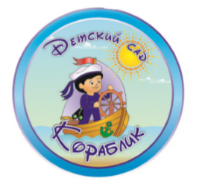 Муниципальное бюджетное дошкольное образовательное учреждение«Детский сад общеразвивающего вида с приоритетным осуществлением деятельности по познавательно - речевому развитию детей№27 «Кораблик» городского округа «город Якутск»ул. Губина 3/1 (а), г. Якутск, Республика Саха (Якутия), 677000тел/факс 4112 21-82-30, e-mail detsad27@yaguo.ru